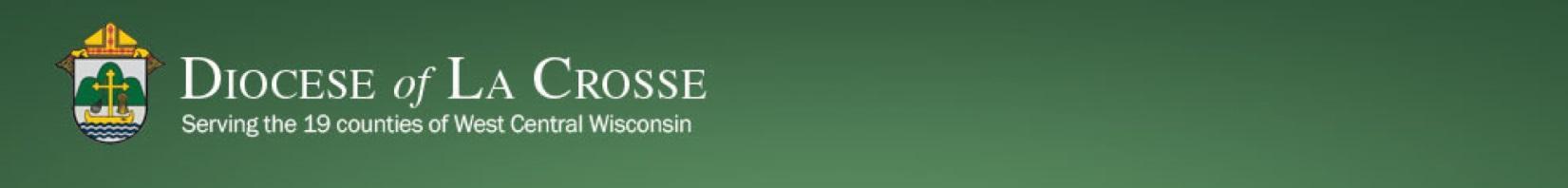 Chancery Bulletin - Vol. 8, No. 2.3 | February 21, 2023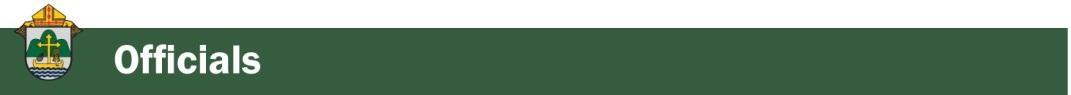 No items this week.<<Top >>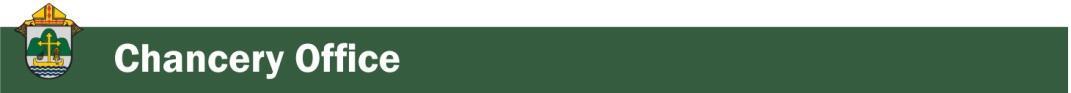 Chancellor Very Rev. William Dhein – 608.791.2655 | wdhein@diolc.orgNo items this week.<<Top >>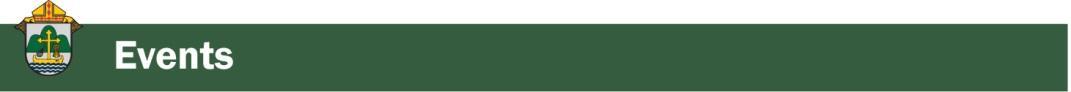 As of Feb. 21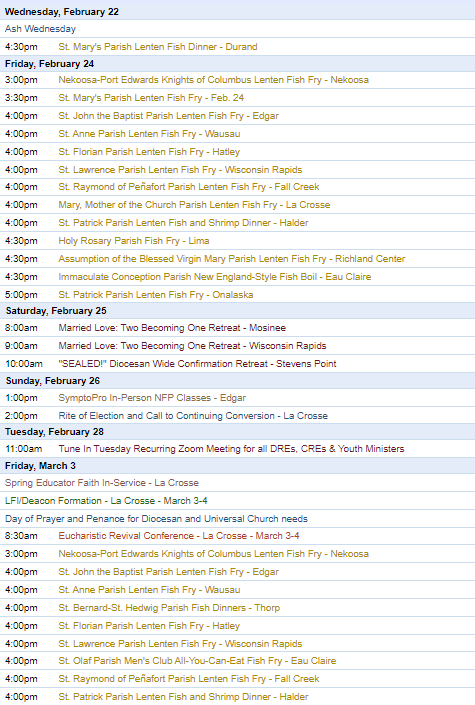 To get your parish events listed on the diocesan calendar, diolc.org/calendar, and in Catholic Life magazine, please send an email to datebook@diolc.org. Make sure you include the following details: date, beginning/ending times, event location, description, menu and cost, etc. If you have any questions, please call Pam Willer at 608.788.1524 for more information.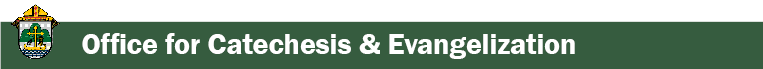 Director: Ann Lankford – 608.791.2658 | alankford@diolc.orgEucharistic Revival Events / Communication Updates
For your parish bulletin
Reminder: Eucharistic Revival Conference - March 3-4 (Free: come one or both days)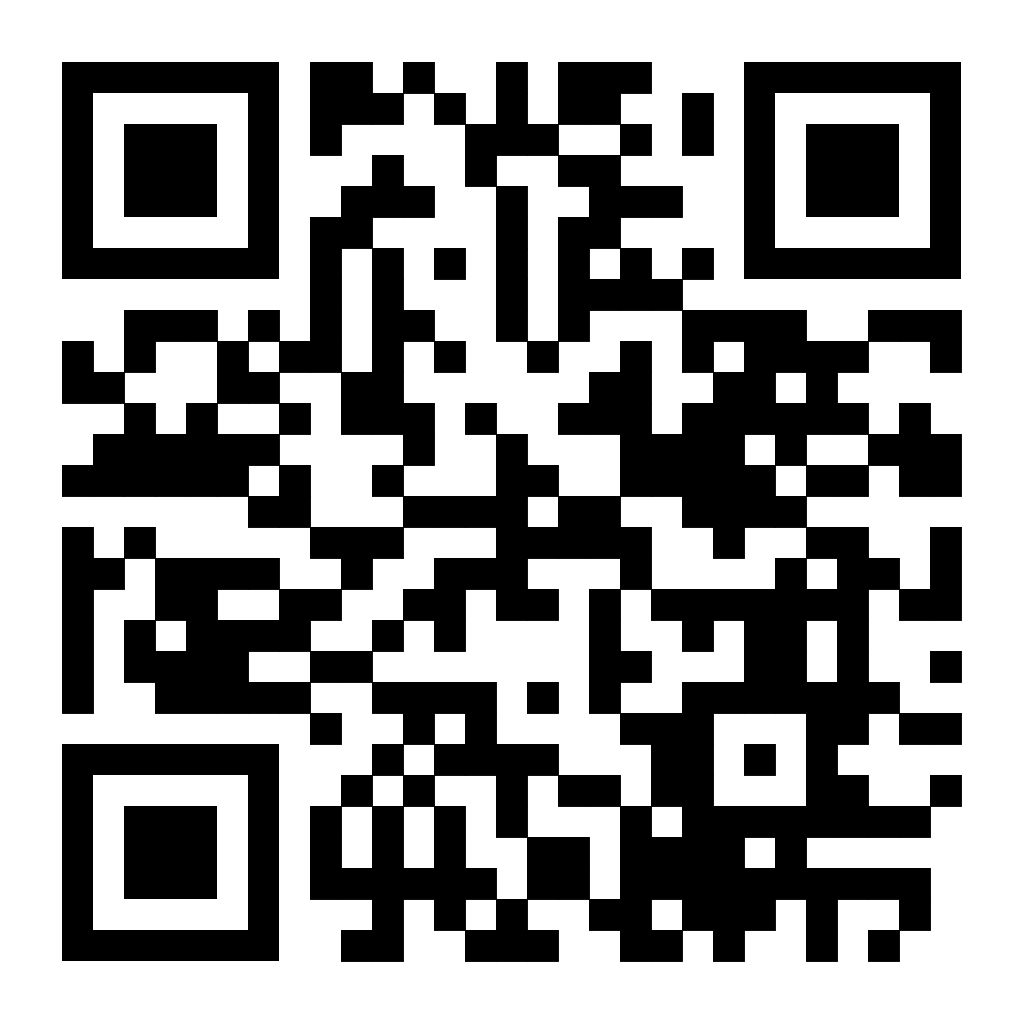 In support of the call of the United States Conference of Catholic Bishops to increase devotion to the Most Blessed Sacrament, the Shrine of Our Lady of Guadalupe will host a Eucharistic Conference offered by the Norbertine Fathers on Friday, March 3, and Saturday, March 4, 2023. Attend one or both days, with a variety of presentations on each day. Registration is not required and there is no cost to attend. The Conference will include the Eucharistic Miracles Display. Visit guadalupeshrine.org/post/eucharisticconference or scan the QR code. Downloadable flier/poster available.For your parish bulletin – March 12 A Minute with Jesus 
21) As you take “steps forward,” your faith in Jesus’s true Presence in the Eucharist will grow.
We cannot simply convince ourselves through reason that Jesus is truly present in the Eucharist. One of the best ways to grow in this faith is to spend some time in conversation with Jesus, truly present in a Catholic Church. Go there and share something with the Lord that is on your heart.  You will notice that probably without saying or feeling anything special, you will leave with a quieted heart. 
Let’s pray this right now and every day this week: Jesus, help me commit to spending some time in conversation with you in Church.
This week, read about how we can always find Jesus in His Father’s house in Luke 2:41-51.For a list of all weekly proclamations through April 9 (with more to be added regularly), click here: diolc.org/wp-content/uploads/2023/01/A-minute-with-Jesus-through-March-5.pdfEucharistic Revival Webpage - downloadable PostersCheck out the Eucharistic Revival webpage that contains helpful resources in three categories:  Learn, Pray, Lead found at the top of the webpage. There are two downloadable posters available in different sizes for parish and school use:  8.5 x 11 and 11 x 17. Click here for the posters: diolc.org/catechesis/eucharistic-revival-gathering/parishionersCatechetical Leader InformationEucharistic Revival for Parish and School Formation- the week of Feb. 19thA Minute with Jesus
19)  We need God’s help to believe
The Eucharist is beyond our ability to grasp fully.  The Eucharist is a mystery, which means we would not know this is Jesus’ Body and Blood without the Lord specifically saying these words to us in Scripture.  We can understand this mystery to an extent, but not fully because this mystery is of God, Who is infinite. Let’s pray this right now and every day this week:   Jesus, please open my heart to believe that You are truly present in the Holy Eucharist.
This week, read how St. Paul speaks of this mystery of the Eucharist in 1 Corinthians 11:23-26 Feature a Picture from the internet of a Bible
A Minute with Jesus. An ongoing list of concise proclamations are available, up to and including April 9, with more to follow: diolc.org/catechesis/catechetical-leaders-infoParent’s Participation: Provide parents with one of A Minute with Jesus, and encourage them to have a 5 minute conversation with their children, regarding what stood out for them from this brief explanation.Ministry for Persons with Special Needs (MPSN)If you have students with special needs in the parish program or school, and would like help navigating Sacramental Prep, or help in the classroom, we have a consultant who can assist you.  Contact Beth to speak with Diane Hietpas, our MPSN consultant. Grant money is available for consultation and resources. Contact Ann at alanford@diolc.org if these services are needed. Word of Life Textbook Series - Webinar: March 17thOn March 17th, at 1 p.m. there will be an interactive webinar with representatives from Augustine Institute to speak about Word of Life Textbook Series. A DRE and catechist in the Diocese, who is currently using this series, will also be featured. Feedback from using this series is that it is parish friendly, easier for catechists to use and understandable for children at their age level and with good content, to the point of their asking in-depth questions. To register for this FREE webinar, contact Beth Johnson at bjohnson@diolc.org.A Family of Faith Parish Program - Webinar:  March 24On March 24th at 1 p.m. there will be a webinar on the Family of Faith Parish Program, led by a representative from Sophia Institute. Studies tell us that parental involvement in the faith-life of their child is by far the most important element in ensuring that a child develops into a practicing Christian. A Family of Faith provides both the parish catechist and the parent with an easy-to-use, turnkey solution to catechizing the whole family and helping parents lead their children to Heaven. To register for this FREE webinar, contact Beth Johnson at bjohnson@diolc.org.Reminder: Mark Hart - The Bible GeekSave the Date - Monday, Aug. 21The Witnesses for Christ Conference will be held on Monday, Aug. 21. In working with a committee, it was decided to again hold the "Conference" virtually on a Monday evening, so as not to interfere with school registration. Mark Hart will present virtually on Scripture, with a focus on the Eucharist. Catechists, parents and any interested adult are most welcome as you meet together at your parish. This interactive presentation will be from 5:30 p.m. to 7:30 p.m. This could also include a meal, before the presentation, if you so desire. Cost is $10 per person. Further information to follow.<<Top >>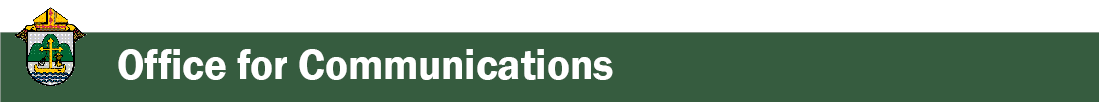 Director: Erik Archer– 608.791.2661 | earcher@diolc.org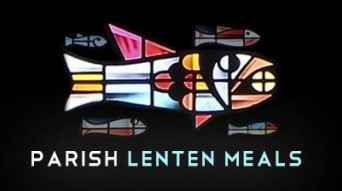 Lenten Fish Frys
For a complete list of all diocesan parish lenten meals, organized by day, visit the Fish Frynder. (diolc.org/fishfrynder) If your parish meal is not listed and you wish to be included, email your meal information to datebook@diolc.org. Please include the date, beginning/ending times, event location, description, menu and cost.Navigating the Chancery Bulletin in Microsoft Word
The Chancery Bulletin now posts in Microsoft Word, which allows one to copy text, pictures and QR codes into a parish's bulletin or communications. We received a few questions regarding "clicking" the links in the Word document. Simply click "Ctrl + Click" to make the link work.The step-by-step guide: After opening the bulletin, ensure you can edit the document. You may need to "Enable Editing." Then, when you have a link you wish to click, click the link to select it, hold down the "Ctrl" key below the shift key on your keyboard and click the link again. Doing this will take you right to the link's destination.Spring Parish Roundtables
Our team is grateful for the opportunity to travel across our Diocese of La Crosse footprint and dialogue with our parish teams. The Spring Roundtable schedule is below. Roundtable locations shift each iteration and are designed to help each parish have a nearby roundtable to attend. Several curia leaders will join the communications team in attending these roundtable meetings. The registration link is at the top of this page: diolc.org/pims.April 19 from 9:30 a.m. to 11 a.m. - St. Patrick, Onalaska
April 19 from 2 p.m. to 3:30 p.m. - St. Mary, Richland CenterApril 26 from 9:30 a.m. to 11 a.m. - St. Paul, New Lisbon
April 26 from 2 p.m. to 3:30 p.m. - St. Philip, RudolphMay 2 from 1:30 p.m. to 3 p.m. - St. Mary, DurandMay 3 from 9:30 a.m. to 11 a.m. - St. Mary, Neillsville
May 3 from 2 p.m. to 3:30 p.m. - St. Anne, WausauReminder: “Thank a Teacher” Closeout
To support Catholic Schools Week 2023, we created a Google form that allowed students, parents and the community to send words of thanks and encouragement to our Catholic school teachers, faculty and administration. The response was overwhelming and as of today, nearly 300 comments have been submitted. Please take a moment to review these comments and share with your staff and parishioners. 
diolc.sharepoint.com/:x:/s/DioLCCPR/EadDhFBtEnhKhHQWi2om9oIB_VP2NZ0gVkZ-l5nENSqNpg?e=8b7lHu Reminder: Listing your Corpus Christi Processions in Catholic Life Magazine – Due March 10We will list the many Corpus Christi processions taking place throughout our diocese in the May/June issue. Please send the details of your procession to datebook@diolc.org. In addition to adding it to the diocesan calendar, your procession will also be featured in a special section of the May/June issue of Catholic Life magazine. All events received by March 10 will be published in the May/June Catholic Life magazine. Here is the link to last year’s listing: catholiclife.diolc.org/2022/06/16/corpus-christi-processions/ Reminder: ParishSOFT Family Suite Major Refresh will happen onFeb 23, 2023ParishSOFT has given notice that they will release a new version of their Family Suite software, including interface updates to the Family Directory, on Thursday, Feb. 23. The changes to the Family Directory are solely updates to the user interface. All of the backend processes and functions remain the same. Click here for instructions on how to access the Family Suite preview and practice site. The Offering module remains unchanged. New updates for Religious Education, Ministry Scheduler and other optional modules are included, and can be previewed on the practice site. ParishSOFT Accounting is not affected by the Family Suite refresh.Questions regarding the new Family Suite release should be directed to ParishSOFT Support, support@parishsoft.com, 866.930.4774. Questions regarding Diocese of La Crosse conventions for using ParishSOFT Family Suite should be directed to Sister Donna Krzmarzick, dkrzmarzick@diolc.org, 608.791.2690<<Top >>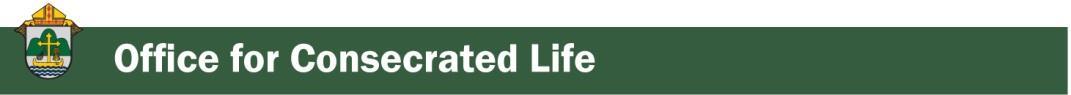 Director: Sr. Donna Krzmarzick, ISSM – 608.791.2690 | dkrzmarzick@diolc.orgNo items this week.<<Top >>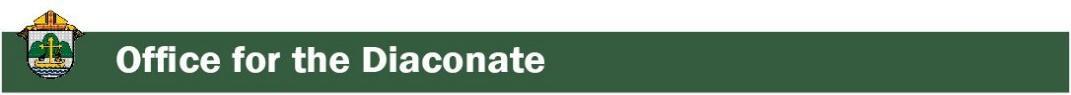 Director: Deacon Bryan Hilts – 608.791.2665| bhilts@diolc.orgReminder: Bishop’s Day with Deacons and their wives: Aug. 12, 2023 – Holy Cross Diocesan Center, La Crosse – attendance expected.Reminder: Ongoing Deacon Formation March 4, 2023 – Holy Cross Diocesan Center, La CrosseTopics include Eucharistic Revival; Eucharistic Spiritual Theology of St. Ignatius of Antioch; Diaconal Life and Ministry: The Deacon’s Role in Marriage Preparation and WeddingsClick here for registration information<<Top >>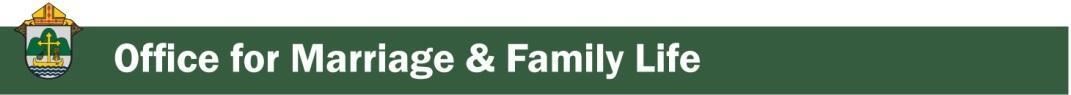 Director: Christopher Rogers – 608.791.2659 | crogers@diolc.orgFor Your Parish Bulletin 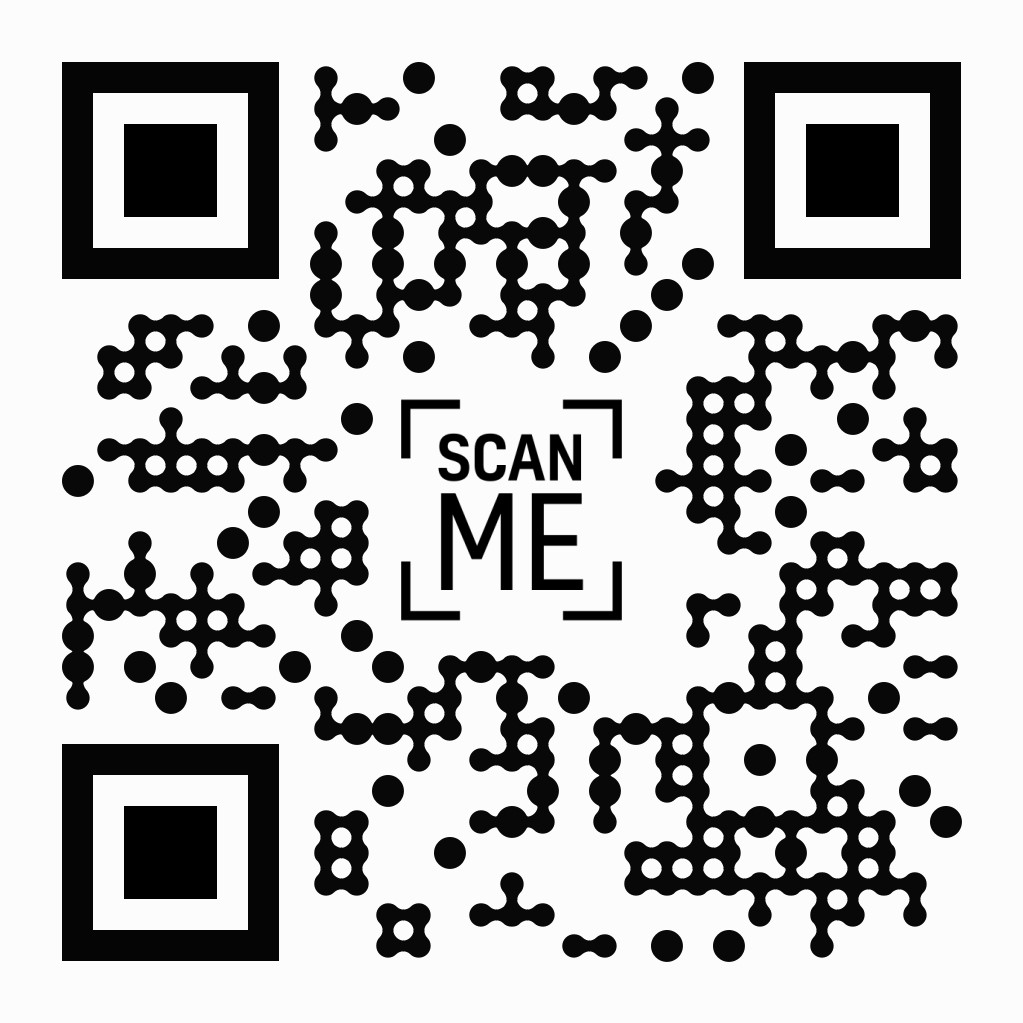 Reminder: “UNSCRIPTED,” is now available as a podcast!Are you looking for something new, different, fun, informative and spiritual to listen to? Download all the episodes of “Unscripted” for free by using your Smartphone’s camera to scan this QR code:Or by clicking this link: anchor.fm/unscripteddiolcFor Your Parish Bulletin: Reminder: Retrouvaille: Announcing a Lifeline of Hope and Healing for Struggling Marriages! When the old ways aren’t working, the Retrouvaille Program helps couples restore their marriages and rebuild loving relationships. This is a three-phase program that begins with a weekend stay in the Wausau area. A series of “post sessions” provide ongoing healing and support. Presentations are given by couples who share their personal struggles in marriage and the tools they used to rediscover their love. Participants reflect and interact in privacy with their spouse. It is not group therapy. Costs are affordable and no couple is turned away because of limited finances. If you are wondering if this program is right for you or a loved one, find more information and answers to Frequently Asked Questions at HelpOurMarriage.org or call toll-free: 1.877.922.HOPE (4673) All calls are fully confidential. The next program begins on March 3-5, 2023. Space is limited. Early registration is recommended!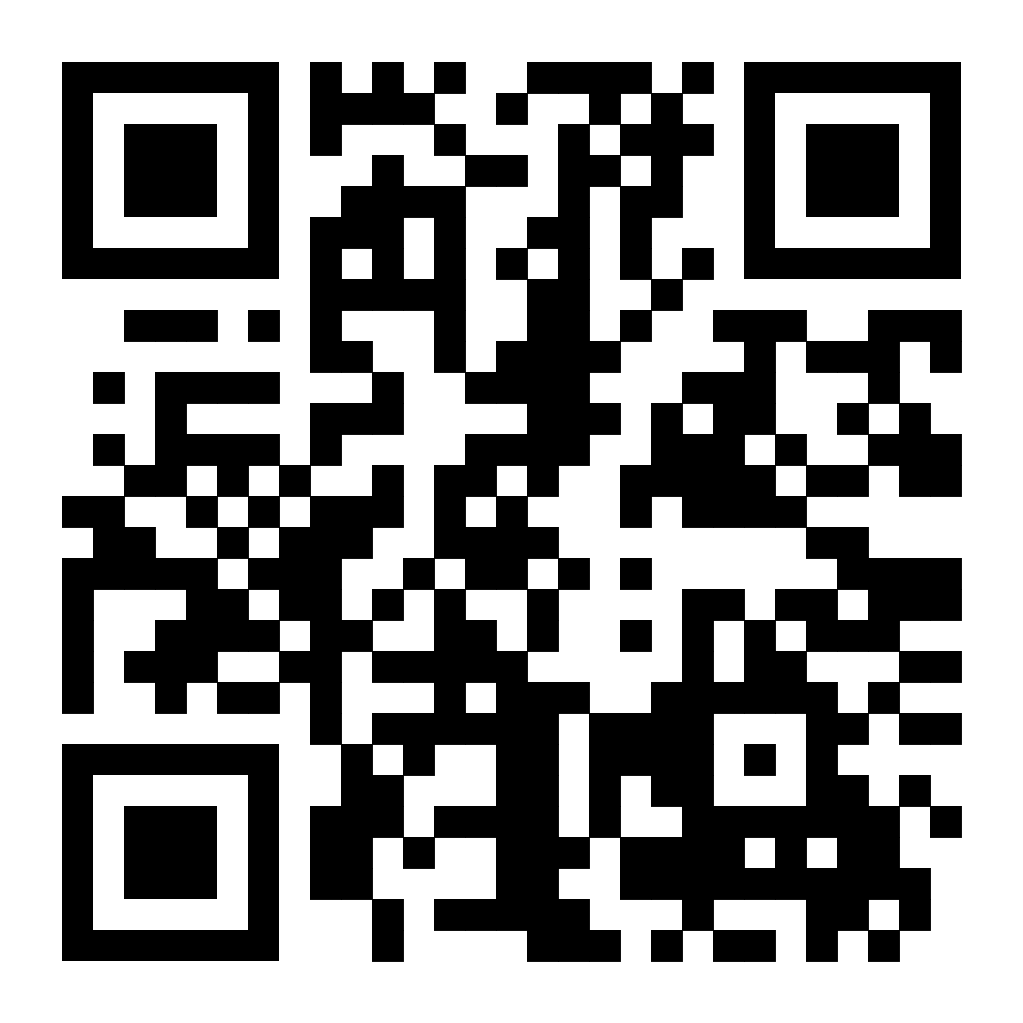 Reminder: Marriage Enrichment and Parenting ResourcesFor Your Marriage Website – foryourmarriage.org/ This website from the USCCB helps couples at all stages of life to understand and live God’s plan for happy, holy marriages.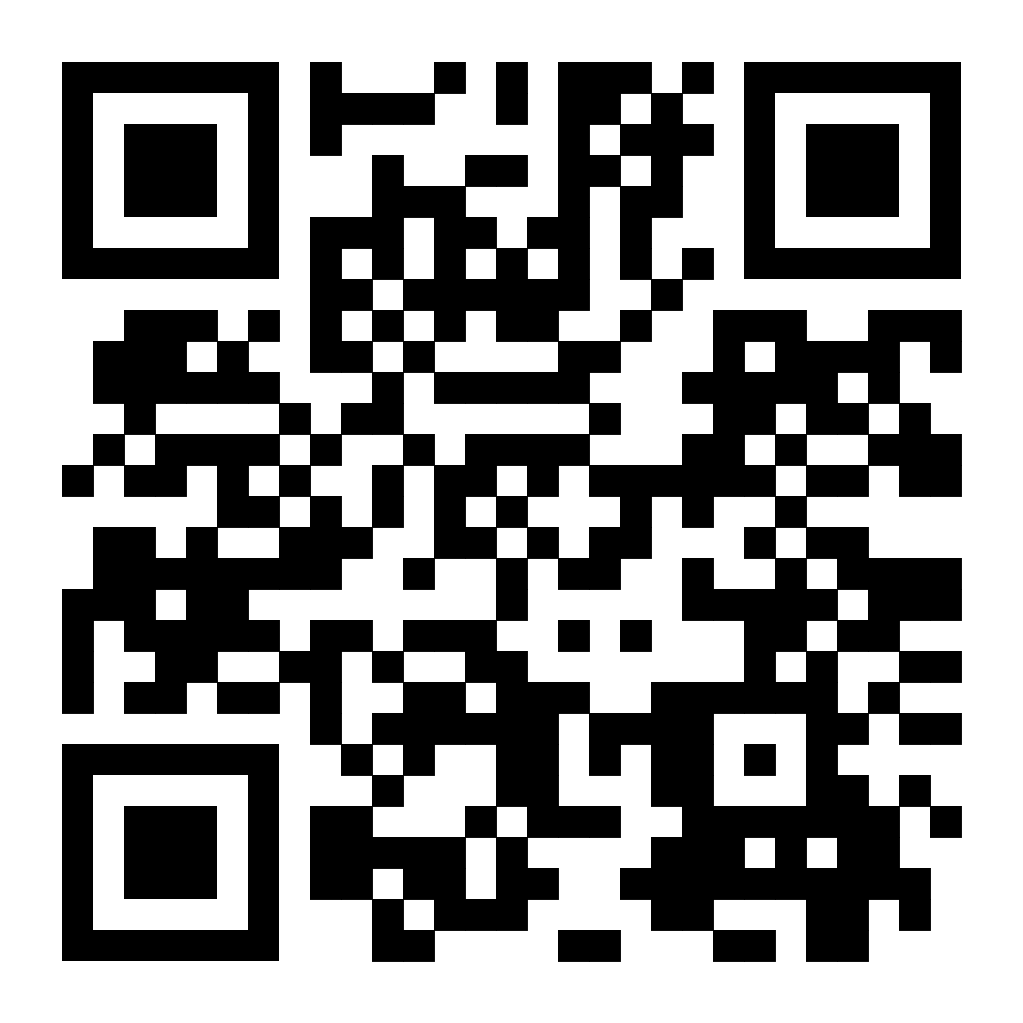 Teaching the Way of Love - twl4parents.com/ This website is full of encouragement and tips for parents to continue to be the primary educators of their children.Reminder: Diocesan Website for Clergy and Marriage Ministers Regarding Marriage PreparationUse this link: diolc.org/marriage/marriage-preparation/marriage-preparation-for-ministers/ to go directly to the section of our website containing resources for clergy and marriage ministers. There are step-by-step instructions, downloadable guidelines, downloadable forms and much more! Please let us know if we can assist you in this ministry. Reminder: Process for Training FOCCUS Facilitators The process for training FOCCUS facilitators is as follows: Each parish needs to contact FOCCUS directly to set up an account for your parish, if one has not already been set up and then train your couples directly through FOCCUS. The contact person at FOCCUS is Max Allen. He is happy to work directly with your parish priest or contact person. His contact information is: email: mrallen@foccusinc.com or phone: 402.827.3735 ext. 1317. <<Top >>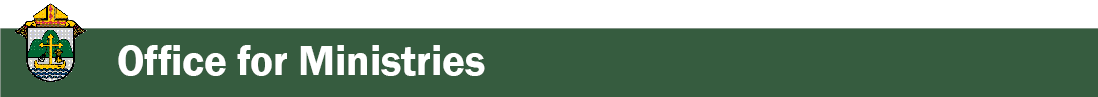 Director: Christopher Ruff – 608.791.0161 | cruff@diolc.orgNo items this week.<<Top >>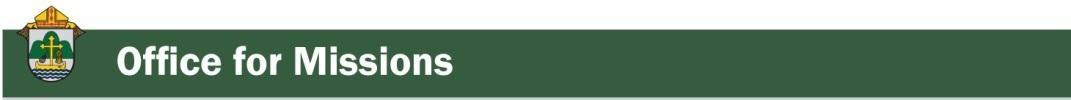 Director: Fr. Woodrow Pace – 608.791.2676 | wpace@diolc.orgBulletin Editors please include in upcoming bulletins.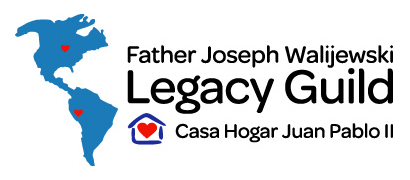 Volunteers Needed at Casa HogarCasa Hogar is only able to carry on the work begun by Father Joseph Walijewski because of the generosity of many people providing their time, talent and treasure. We are now in great need of time and talent from people who would like to make a difference in the lives of the children at Casa Hogar.Long-term volunteers are needed to help Casa Hogar and Father Joseph Hirsch by working with the children and families on a daily basis, assisting mission teams and visitors, helping with various projects and using their individual gifts to enhance life at Casa.Volunteers must be at least 20 years old, have a minimum of an intermediate understanding of the Spanish language, and be able to stay in Peru for 3-12 months. If you are interested in being immersed in the life and customs of people in a foreign country, then this opportunity may be just what you are looking for. For more questions, or to apply, please contact Noel Furger at nfurger@frjoesguild.org.Bulletin Editors - alternatively, feel free to use this graphic for your advertisement.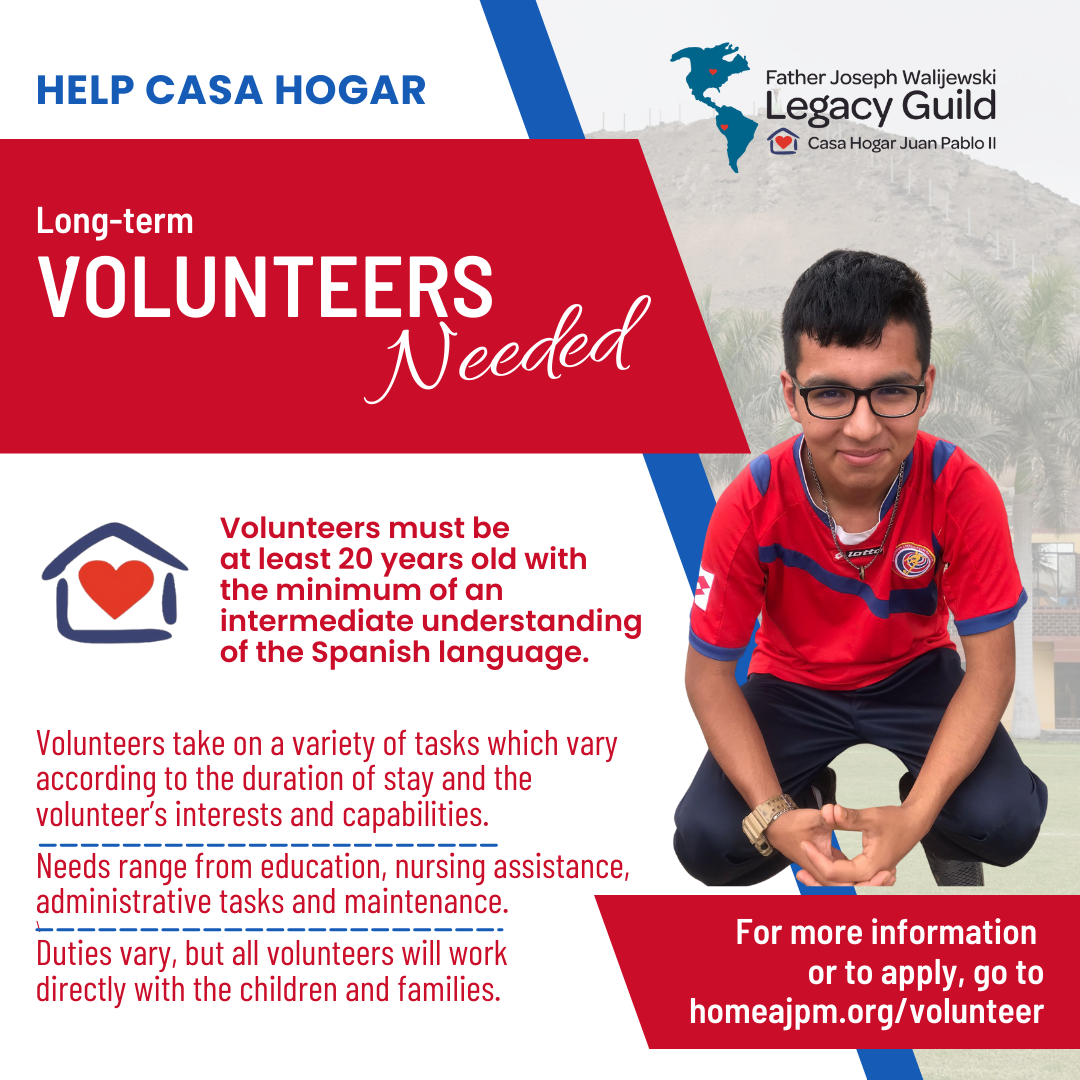 <<Top >>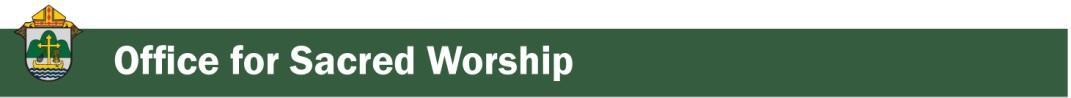 Director: Christopher Carstens – 608.791.0161 | ccarstens@diolc.orgPrayers over the People at the end of Mass
The Roman Missal includes an optional “Prayer over the People” for each weekday during Lent. The rubrics for using “Prayers over the People” are found in the collection of “Blessings at the End of Mass and Prayers over the People” in the Roman Missal, immediately following the Dismissal texts in the Order of Mass. These indicate the following order:1. Prayer after Communion.
2. Brief announcements, if necessary.
3. “The Lord be with you.”
4. “And with your spirit.”
5. “Bow down for the blessing,” said by the Deacon or Priest.
6. Prayer over the people, with hands outstretched, ending with the people’s “Amen.”
7. “And may the blessing of almighty God, the Father, and the Son, + and the Holy Spirit, come down on you and remain with you ever.” R/. Amen.
8. “Go in peace.”
9. “Thanks be to God.” Reminder: Liturgical Calendar
March 3 (Friday): Day of Prayer and Penance for Diocesan and Universal Church needs. (Note: this observance is the Friday of the first week of Lent, not Friday after Ash Wednesday.) See more information at diolc.org/wp-content/uploads/2016/08/Day-of-Prayer-and-Penance-What-is-it.pdf.Chrism Mass, April 4
The Chrism Mass is one of the diocesan highlights at which the Bishop blesses the oils for the celebration of the Sacraments of Baptism and the Anointing of the Sick, and consecrates the Sacred Chrism used in the Sacraments of Confirmation and Holy Orders. Priests also renew their priestly promises at this Mass, and the faithful pray for them. The Chrism Mass will be celebrated on Tuesday, April 4, at 10:30 a.m., at St. Joseph the Workman Cathedral in La Crosse. Please consider attending! If you are unable to attend, the Mass will also be livestreamed at diolc.org/live.Reminder: Easter Vigil Start Time
Sunset in La Crosse on Saturday, April 8 is to be at 7:40 p.m. So that the Vigil may begin in darkness, 8:30 should be the earliest beginning time for the Vigil.<<Top >>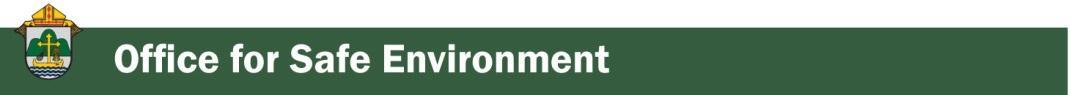 Director: Teresa Brown – 608.791.2679 | tbrown@diolc.orgDIOCESE OF LA CROSSE GUIDELINES FOR REPORTING INSTANCES OF CHILD ABUSEThe Diocese of La Crosse, through its policies and procedures, seeks to provide a prompt, appropriate and compassionate response to reporters of sexual abuse of a child by any diocesan agent (bishop, priest, deacon, employee, religious, vendor or volunteer). Anyone wishing to make a report of an allegation of sexual abuse should send that report to Mrs. Teresa Brown, Complaint Intake Agent, at the Diocese of La Crosse, P.O. Box 4004, La Crosse, WI 54602-4004. Alternatively, you can contact Mrs. Brown at 608.791.0179 or intakeagent@diolc.org. The reporting form is available through the Diocese of La Crosse Office of Safe Environment or on the diocesan website at: diolc.org/safe-environment/reporting. Individuals are also encouraged to take their reports directly to civil authorities. Copies of the diocesan policy are available through your local Parish and on the diocesan website. If you have any questions about the Diocese of La Crosse and the implementation of the Charter for the Protection of Children and Young People, please contact Teresa Brown, Diocese of La Crosse, at 608.791.2679 or tbrown@diolc.org.The due date for the 2022-23 Safe Environment Report is next week – March 1. As of Feb. 20, I have received 50 parish reports and 9 school reports. If you will not be able to send your annual report by the March 1 due date, you must contact Teresa to discuss a new due date. Did you know, the 1st reported case of Child Abuse in the United States happened in 1874 in New York City? Mary Ellen Wilson (March 1864 – Oct. 30, 1956) (also called Mary Ellen McCormack) was an American whose case of child abuse led to the creation of the New York Society for the Prevention of Cruelty to Children. At the age of eight, she was severely abused by her foster parents, Francis and Mary Connolly. Mary Ellen was assisted by Henry Bergh, then the head of the American Society for the Prevention of Cruelty to Animals, since there were no agencies dealing with the abuse of children anywhere in the United States.By 1922, 57 societies for the prevention of being cruel to children and 307 societies responsible for the welfare of children were established in the United States because of the New York case of Mary Ellen Wilson.A report of child abuse is made every 10 seconds in the United States. Five children die every day from child abuse and neglect. More than 70% of the children who died as a result of child abuse or neglect were three years of age or younger. If you see abuse or suspect it, report it. You have the ability to save a child from harm or even death.
If not you….then who?
If not now….then when?For your parish bulletin
Upcoming class for Elementary School Students on personal safety – March 15
The Jacob Wetterling Resource Center has teamed up with McDonell Area Catholic Schools and Chippewa Valley Grace to host “Empower Me,” a free class for Elementary School Students and their parents. Children will learn about personal safety and specific age appropriate topics. In person class on Wednesday, March 15, 2023 from 6 p.m. to 6:45 p.m. at McDonell Central Catholic High School. Questions: chippewagrace@gmail.com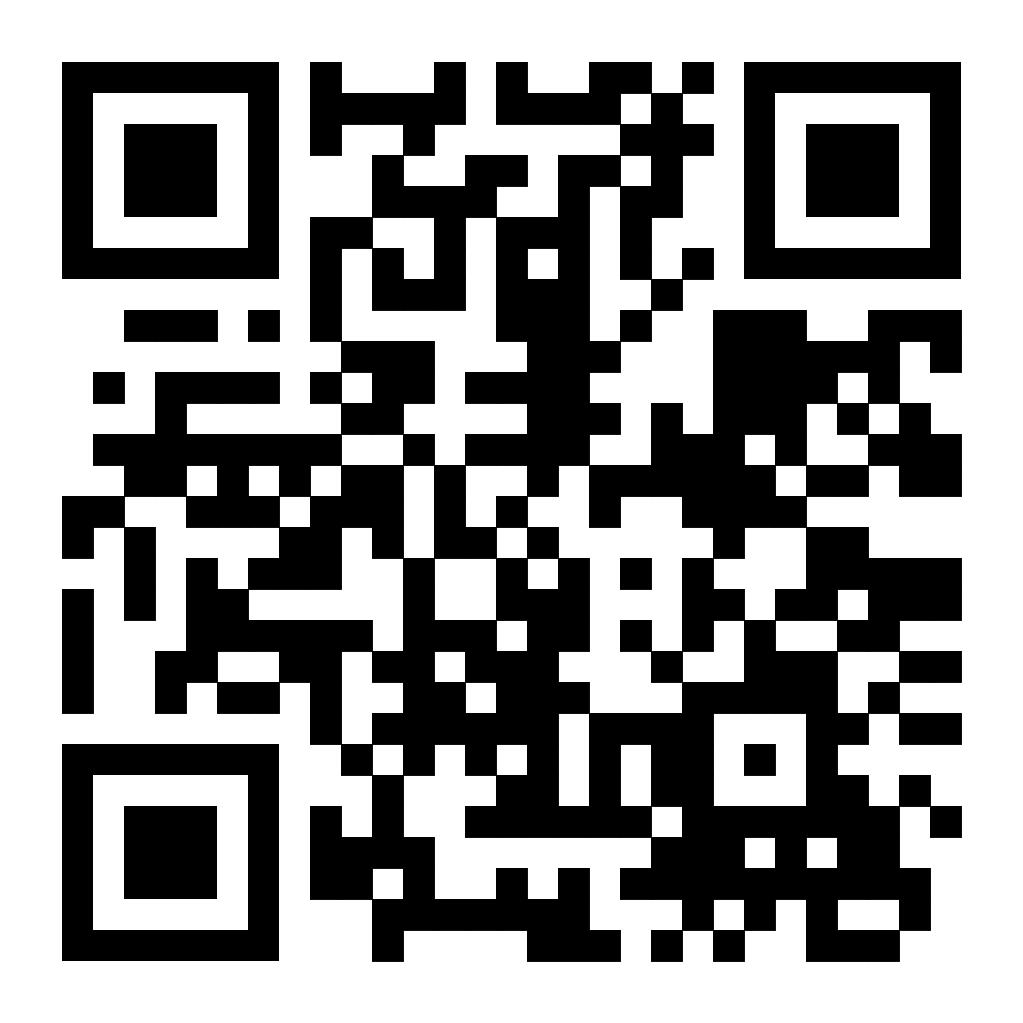 Promotional poster: https://diolc.org/files/safe-environment/EmpowerMe.pngFor your parish bulletin
Upcoming class for High School Students on personal safety - March 15
The Jacob Wetterling Resource Center has teamed up with McDonell Area Catholic Schools and Chippewa Valley Grace to host “Smart Not Scared,” a free class for High School Students. Presentation covers sexual abuse prevention and personal safety. In person class on Wednesday, March 15, 2023 from 7 p.m. to 8:30 p.m. at McDonell Central Catholic High School. Questions: chippewagrace@gmail.com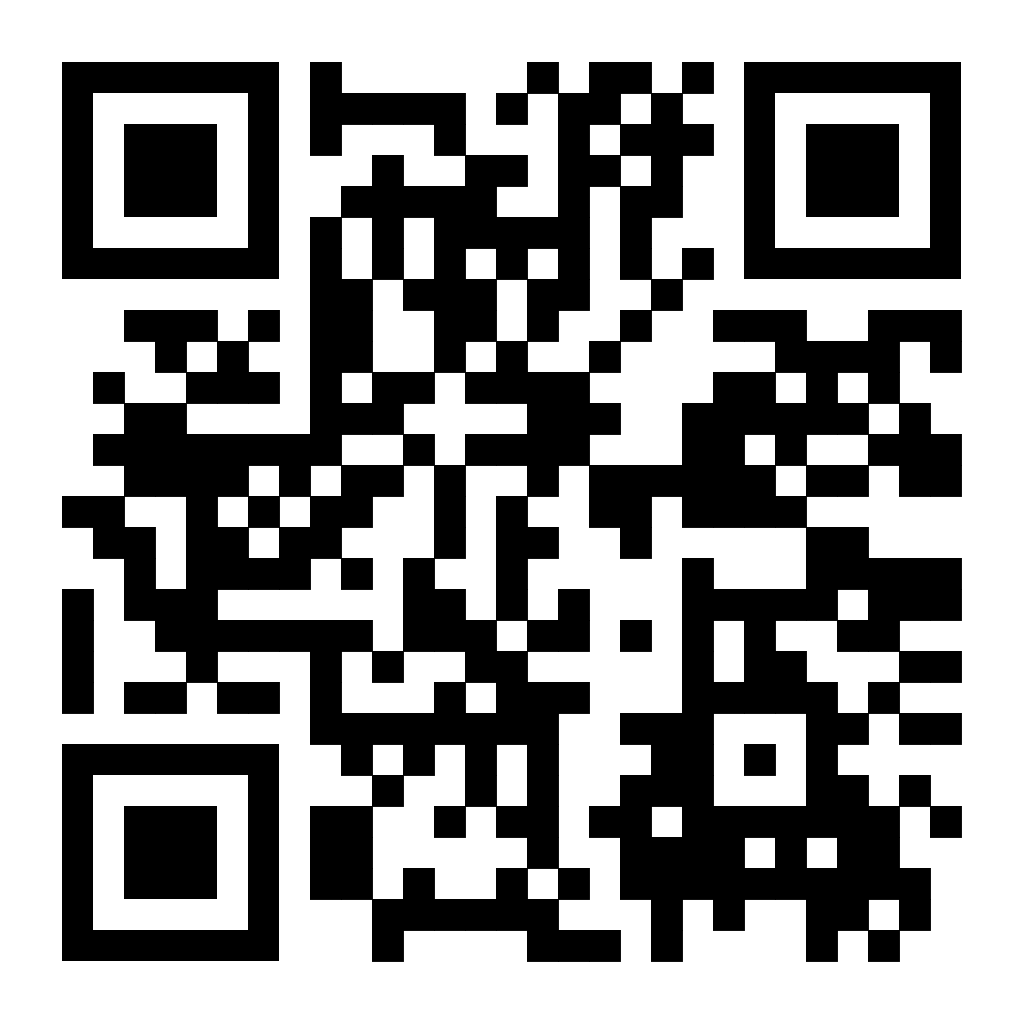 Promotional poster: https://diolc.org/files/safe-environment/SmartNotScared.png<<Top >>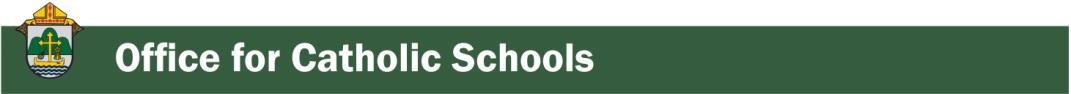 Superintendent: Thomas Reichenbacher – 608.788.7707 | treichenbacher@diolc.orgNo items this week.<<Top >>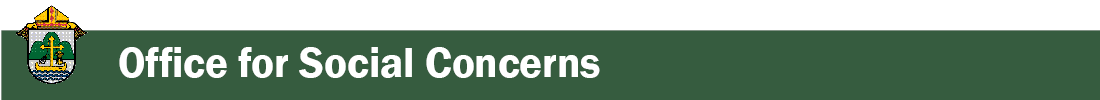 Director: Christopher Ruff – 608.791.0161 | cruff@diolc.orgNo items this week.<<Top >>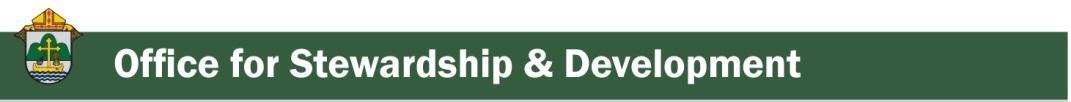 Director: Jeff Reiter – 608.791.2653 | jreiter@diolc.orgReminder: Inspired by the Spirit
We've seen locally produced parish-specific non-personalized pledge cards (sometimes called in-pew cards). However, locally produced copies are sized wrong. In addition, they lack the information necessary to scan the pledge card efficiently and effectively, creating more manual entry and cost. If you require additional copies of your pledge cards, please get in touch with our office or your Lynch Development Associate Consultant to have more copies printed.Stewardship Bulletin Reflections for Weekends:02/26https://diolc.org/wp-content/uploads/2023/01/02.26.23-stewardship-bulletin-announcements.pdf 03/05https://diolc.org/wp-content/uploads/2023/02/03.05.23-stewardship-bulletin-announcements.pdf 03/12https://diolc.org/wp-content/uploads/2023/02/03.12.23-stewardship-bulletin-announcements.pdf 03/9https://diolc.org/wp-content/uploads/2023/02/03.19.23-stewardship-bulletin-announcements.pdf Stewardship Homily Reflections:
Stewardship reflections for your homily development:For Weeks 02/26 - 03/19/23: https://diolc.org/wp-content/uploads/2023/02/Homily-Guide-02.21.23.pdf Reminder: Planned Giving – Leaving a Legacy, Wills, Bequest, and Endowments:
We have inherited such treasures from our parents, grandparents and great-grandparents, those whose shoulders we stand on today. Now it is our turn to ensure future generations can enjoy the reverence and beauty of a well-maintained parish. Leveraging the Capital Campaign and providing parishioners with information on Endowments, Trusts and Bequests are just a few ways a parish can help prepare for its future. Our Estate Planning Guide can help people save several hundred dollars in legal and financial estate planning costs. We have sent out several hundred copies per individual request, and each Parish has received a copy. Do not hesitate to contact our office if you want additional copies. Our Planned Giving website is diolclegacy.org. People can find calculators, additional information, sign up for a newsletter and request copies of specific estate planning guides and information.If you would like more legacy-giving information, presentations or ads for your Parish bulletin, please do not hesitate to contact our office or the Catholic Foundation of West Central Wisconsin (cfwcw.org) at 608.519.9892 or email: jreiter@cfwcw.org.<<Top >>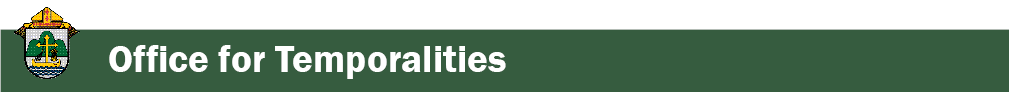 Diocesan Finance Officer: James Reider – 608.791.2668 | jreider@diolc.org Catholic Mutual Group New Video “Incredible But True”Catholic Mutual Group is excited to introduce thier new training video titled Incredible But True: Yes, That Really Happened! video. This 13-minute video includes potentially disastrous scenarios that can occur when safety and common sense are not appropriately emphasized in making decisions. You can view the new video by clicking here. <<Top >>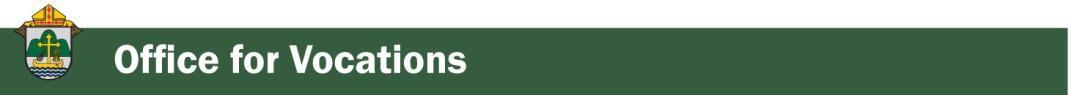 Director of Vocation Recruitment: Fr. Nate Kuhn – 608.791.2666 | nkuhn@diolc.orgPlease include the following intercession for vocations for your Sunday prayers of the faithful.For a strengthening of all vocations, that we may all strive to follow God's call to holiness.Consider adding a vocations paragraph to your parish bulletin. Below is an example – they willbe changed each week. Feel free to use any or all of them.Called to MoreWhat if there was more? What if I could be more? Sometimes we can look around and think that there isn’t anything more that can be offered to us, that this is the best I can get. We settle for something that leaves us feeling empty and hungering for more. Perhaps this is an opportunity to ask the Lord what He is calling you to do. As we turn to God in the midst of human mediocrity, we can find something that is eternally greater. Consider your vocation and where God may be leading you. Could it be a call to the priesthood? To begin the conversation or to inquire about what it means to be a priest, please contact me: Father Nate Kuhn, Director of Vocational Recruitment for the Diocese of La Crosse, 3710 East Ave. S. PO Box 4004, La Crosse, WI 54602; or by phone at: 608.791.2667. God bless you!<<Top >>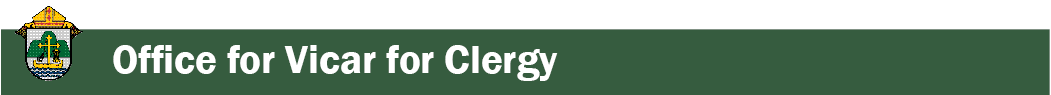 Director: Very Rev. Woodrow H. Pace – 608.791.2689 | wpace@diolc.orgPriest Reminder for Evenings of Recollection: Thank you to the many priests who participated in the first effort on Dec. 1, 2022. The evening was grace-filled and uplifting. This continued support for priests through the scheduled Evenings of Recollection are posted for the year on the Vicar for Clergy webpage. Please scroll down the page and select the location, either La Crosse or Wausau. Once you indicate that you are registering one participant, a menu will appear. Then you can select the date from the drop down menu titled, “Evening of Recollection.” Next Dates:March 2, 2023 at the Shrine in La CrosseMarch 16, 2023 at Holy Name Parish in Wausau<<Top >>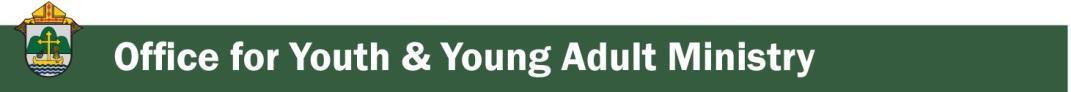 Director: Christopher Rogers – 608.791.2659 | crogers@diolc.orgFor Your Parish Bulletin “UNSCRIPTED,” is now available as a podcast!Are you looking for something new, different, fun, informative, and spiritual to listen to? Download all the episodes of “Unscripted” for free by using your Smartphone’s camera to scan this QR code:Or by clicking this link: anchor.fm/unscripteddiolc2023 Adventure CampThis year we will have two weeks for your group to choose from. Week 1: June 25-30, 2023; Week 2: July 9-14, 2023. The weeks will fill up fast, so we ask that you submit a nonrefundable $500 deposit to the Office for Family Life to hold your parish’s spot for the week you want. We also ask that you let us know how many people you anticipate bringing.Who: All youth in grades 6-12.Location: Crosswoods Camp, Mason, WICost: Early Bird $420 per person (including adults). Receiving the Early Bird price means that the person has paid and turned in their forms before June 9, 2023. Regular price after June 9, 2023 is $440 per person (including adults).For more information, including a downloadable poster and registration link, click here: diolc.org/yya/youth-opportunities/adventure-camp/ or scan the QR code. Here is the Week 1 Facebook link: fb.me/e/2GlRt0X4YHere is the Week 2 Facebook link: fb.me/e/21VWQLnpDPlease share on your parish Facebook page.National Catholic Youth Conference (NCYC) - Nov. 16-19, 2023NCYC (National Catholic Youth Conference) is a powerfully unique three-day experience of prayer, community, evangelization, catechesis, service, and empowerment for Catholic teenagers (of high school age) and their adult chaperones. NCYC is the premiere Catholic youth event on a national scale that gathers people from all across America for a life-changing encounter with Christ.Our diocese will be taking a group and would love to have your youth from your parish/school join us!If you are interested in learning more and to let us know you are interested in bringing a group, please visit our website at www.diolc.org/ncyc Newman ConnectionWe are once again partnering with the Newman Connection to assist getting incoming college Freshmen connected with the Newman Center on their campus. You may have already received an email from the Newman Connection. Please let us know if we can assist you in helping to make those connections with the Newman Centers and your outgoing high school seniors.Reminder: Tune-In TuesdaysPlease join us for our Tune-In Tuesdays at 11 a.m. Join us as we come together to network and share how we are doing, how our ministry is going and talk about ways we can support each other. Please follow this link: us02web.zoom.us/j/88368837363?pwd=Q2VOdisyalE4Mm93bnM4andYUWdZdz09 <<Top >>Diocese of La Crosse | 3710 East Ave S | La Crosse, WI 54601 | 608-788-7700To unsubscribe from this e-mail message contact mwilson@diolc.orgCatechesis & EvangelizationChanceryCommunicationsConsecrated LifeDiaconateMarriage & Family LifeMinistriesMission OfficeSacred WorshipSafe EnvironmentSchools OfficeSocial ConcernsStewardship and DevelopmentTemporalitiesVocationsVicar for ClergyYouth and Young Adult MinistryPast Chancery Bulletins